Landkreis Oder-Spree	Eingangsdatum:Dezernat I / JugendamtKindertagesbetreuungBreitscheidstr. 7, Haus B15848 Beeskow	Frau Heisig:    		Telefonnummer 03366 35-1524 			E-Mail: kerstin.heisig@l-os.deZuständigkeit: Storkow, Steinhöfel, Fürstenwalde, Amt Scharmützelsee, Amt Odervorland, Rietz-Neuendorf, Tauche
Frau Scholz:   		Telefonnummer 03366 35-2515	E-Mail: ursula.scholz@l-os.deZuständigkeit: Grünheide, Amt Brieskow-Finkenheerd, Beeskow, Amt Schlaubetal, Friedland, Eisenhüttenstadt, Amt NeuzelleFrau Werner: 		Telefonnummer 03366 35-2513	E-Mail: sandra.werner@l-os.de  			Zuständigkeit: Schöneiche, Woltersdorf, Erkner, Amt SpreenhagenTelefaxnummer: 	03366 35-2914 61 Sprechzeiten: Dienstag und Donnerstag: 9:00 bis 12:00 Uhr, 13:00 bis 18:00 UhrAntrag zur Bedarfsfeststellung / Nachweis des
bedingten Rechtsanspruchs auf Betreuung eines Kindes in einer
Kindertageseinrichtung (Kita oder Hort) im Landkreis Oder-Spree1. Angaben zum Kind, für welches der bedingte Rechtsanspruch festgestellt werden soll:Ab wann benötigt das Kind diese Betreuung? Datum:2. Angaben der Antragsteller:(Bei einem Pflegekind bitte ausgefüllte Anlage 4 beifügen!****)Weitere im Haushalt lebende Personen:3. Art des Antrages Erstantrag		 Folgeantrag für eine Tagespflege ( 0-3 Jahre) 	 für eine Krippe (0-3 Jahre) für eine Kita ( 3 Jahre bis Schuleintritt) für den Hort (1.- 4. Schuljahrgangsstufe)   für den Hort (5.- 6. Schuljahrgangsstufe)  Benötigter Umfang der Betreuung des Kindes:.................................. Stunden pro WocheWo soll das Kind betreut werden (Name und Anschrift der Einrichtung)?........................................................................................................................................................................................................................................................................................4. Bedarfsnachweis der Antragsteller:(Bitte Zutreffendes ankreuzen und Nachweise beifügen)*  siehe Hinweisblatt        **  siehe Hinweisblatt        ***  siehe Hinweisblatt Sonstige Begründung für den beantragten Betreuungsumfang (nicht notwendig bei häuslicher Abwesenheit wgegen Erwerbstätigkeit  oder Ausbildung, Studium, Weiterbildung und Umschulung):                                                                                                                                                    gegebenefalls Anlage verwendenBesonderer Erziehungsbedarf (es ist eine schriftliche Begründung erforderlich) Begründung für einen besonderen Erziehungsbedarf: 									 gegebenefalls. Anlage verwendenErklärung der Antragstellerin / des Antragstellers:Ich versichere / wir versichern, dass die vorstehenden Angaben richtig und vollständig sind. Mir / uns ist bekannt, dass ich / wir dem Jugendamt des Landkreises Oder-Spree entsprechende Nachweise vorzulegen haben.Änderungen In meinen/unseren Verhältnissen, die für die Feststellung des Betreuungsbedarfes erheblich sind, habe/n ich/wir gemäß § 60 des Ersten Buches des Sozialgesetzbuches unverzüglich mitzuteilen. Bei Änderungen des Betreuungsbedarfs ist unverzüglich erneut ein Antrag auf Feststellung des Rechtsanspruches auf Tagesbetreuung zu stellen.Mir / uns ist bekannt, dass ich / wir nur eine Tagesbetreuungsform für mein / unser Kind gleichzeitig in Anspruch nehmen kann / können (Tagespflege oder Kindertagesstätte).Datenschutz:Ich habe die unter www.l-os.de/media/custom/2689_1719_1.PDF hinterlegten Information zur Umsetzung der EU-Datenschutz-Grundverordnung zur Kenntnis genommen oder habe mir ein Informationsblatt zum Datenschutz zuschicken lassen und zur Kenntnis genommen.__________________________________	                      ______________________________________________Datum, Unterschrift Antragssteller/in	Datum, Unterschrift aller Personensorgeberechtigter	Bitte denken Sie daran, bei einem Erstantrag eine Kopie der Geburtsurkunde des Kindes beizufügen!Kind:							Aktenzeichen: Kita G				 Anlage 1Bescheinigung zum bedingten Rechtsanspruch zur Vorlage beim Jugendamtdurch den Arbeitgeber bzw. Schulungsinstitut auszufüllen (bzw. vom direkten Vorgesetzten)  Name und Anschrift des Arbeitgebers/Arbeitsamtes   oder Schulungsinstituts							Datum, Unterschrift, Stempel   (bitte abtrennen)  Kind:							Aktenzeichen: Kita G									Anlage 1Bescheinigung zum bedingten Rechtsanspruch zur Vorlage beim Jugendamtdurch den Arbeitgeber bzw. Schulungsinstitut auszufüllen (bzw. vom direkten Vorgesetzen)  Name und Anschrift des Arbeitgebers/Arbeitsamtes   oder Schulungsinstituts							Datum, Unterschrift, Stempel	Mutter / Lebenspartnerin / PflegemutterjsdfdfdfVater / Lebenspartner / PflegevaterElternzeit                                  ja                 nein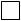    von:                  bis:     ja                 nein   von:                  bis:Datum der Aufnahme beziehungsweise Wiederaufnahme einer Erwerbstätigkeit beim aktuellen Arbeitgeberwöchentlicher Stundenumfang einschl. Pausenzeitenin Ausbildung / StudiumDatum *wöchentlicher Stundenumfang einschl. PausenzeitenWeiterbildungUmschulungDatum **wöchentlicher Stundenumfang einschl. Pausenzeiten langfristige häusliche Abwesenheitwegen Erwerbssuche ***                 Zeitaufwand Fahrt Kita zum Arbeitsort (einfache Strecke)   Mutter/ Lebenspartnerin/ Pflegemutter:   Name, Vorname:Anschrift:   zutreffendes bitte ankreuzenWöchentliche Arbeitszeit einschl. PausenzeitenAufnahme bzw. Wiederaufnahme der Erwerbstätigkeit              seit……….…………….. unbefristet       befristet bis ……………………....Ausbildung/Fortbildung  Zeitraum   von ……………….. bis ……………………                     Häusliche Abwesenheit wegen ErwerbssucheSelbstständig (Hauptgewerbe Nebengewerbe) Nachweise bitte beifügen   Vater / Lebenspartner/ Pflegevater:   Name, Vorname:Anschrift:   zutreffendes bitte ankreuzenWöchentliche Arbeitszeit einschl. PausenzeitenAufnahme bzw. Wiederaufnahme der Erwerbstätigkeit        seit………………..…… unbefristet       befristet bis …………………….....Ausbildung/Fortbildung  Zeitraum   von ……………….. bis ……………………….                    Häusliche Abwesenheit wegen ErwerbssucheSelbstständig (Hauptgewerbe Nebengewerbe) Nachweise bitte beifügen